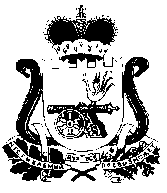 АДМИНИСТРАЦИЯ МУНИЦИПАЛЬНОГО ОБРАЗОВАНИЯ«НОВОДУГИНСКИЙ РАЙОН» СМОЛЕНСКОЙ ОБЛАСТИПОCТАНОВЛЕНИЕот 29.12.2021 № 204                                                       О признании утратившим силу постановления Администрации муниципального образования «Новодугинский район» Смоленской области от 07.12.2015 № 174В соответствии с Федеральным законом от 31.07.2020 № 248-ФЗ «О государственном контроле (надзоре) и муниципальном контроле в Российской Федерации», распоряжением Губернатора Смоленской области от 18.06.2021 № 684-р «О плане-графике разработки муниципальных нормативных правовых актов, необходимых для реализации норм Федерального закона от 31.07.2020 № 248-ФЗ «О государственном контроле (надзоре) и муниципальном контроле в Российской Федерации», Администрация  муниципального образования «Новодугинский район» Смоленской области  п о с т а н о в л я е т:	1. Признать утратившим силу с 01 января 2022 года постановление Администрации муниципального образования «Новодугинский район» Смоленской области от 07.12.2015 № 174 «Об утверждении Административного регламента по осуществлению муниципального контроля за сохранностью автомобильных дорог местного значения на территории муниципального образования «Новодугинский район» Смоленской области».          2. Настоящее постановление разместить на официальном сайте Администрации муниципального образования «Новодугинский район» Смоленской области.          3. Контроль за исполнением настоящего постановления возложить на заместителя Главы муниципального образования «Новодугинский район» Смоленской области В.В. Иванова, заместителя Главы муниципального образования «Новодугинский район» Смоленской области – управляющего делами Администрации муниципального образования «Новодугинский район» Смоленской области С.Н. Эминову.Глава муниципального образования «Новодугинский район» Смоленской области                                           В.В. СоколовОтп. 1 экз. – в делоИсп. ________М.А. Кондрашовател. 2-12-35"____" _________ .Разослать: отделу территориального планирования муниципального района, энергетики, транспорта и ЖКХ  - 1 экз., Визы:В.В. Иванов              ________________     «_____»____________    .Д.А. Романова          ________________     «_____»____________    .С.Н. Эминова           ________________     «_____»____________    .Визы:В.В. Иванов              ________________     «_____»____________    .Д.А. Романова          ________________     «_____»____________    .С.Н. Эминова           ________________     «_____»____________    .Визы:В.В. Иванов              ________________     «_____»____________    .Д.А. Романова          ________________     «_____»____________    .С.Н. Эминова           ________________     «_____»____________    .